Review of HE student outcomes and destinations dataWorking group meeting 11.00 – 15.00 Thursday 19 November 2015etc.venues Liverpool Street, Bishopsgate Court, 4-12 Norton Folgate, London, E1 6DQPaper No: 2Background Information This paper is not intended for discussion. It is intended to give members of the group a similar level of familiarity with recent changes to the legislative framework, and current methods of data collection. Contents are as follows:Small Business, Enterprise and Employment Act 2015 briefing (page 1)Sample Destinations of Leavers in Higher Education survey (page 1)Guide for HE providers (page 1)A guide to the Destinations of Leavers in Higher Education survey process (page 2)A guide to the Longitudinal Destinations of Leavers in Higher Education survey process (page 3)Key uses of the Destinations of Leavers in Higher Education survey data. (page 3)Small Business, Enterprise and Employment Act 2015 briefingThe Department for Business, Innovation and Skills has produced a briefing on part six of the Small Business, Enterprise and Employment Act, which widens the legal gateway for accessing tax and welfare data from HMRC and DWP for the purpose of educational evaluation:https://www.gov.uk/government/uploads/system/uploads/attachment_data/file/417327/bis_15_267_SBEE_Act_Education_Evaluation_Fact_sheet.pdf Sample Destinations of Leavers in Higher Education (DLHE) survey Versions of the survey instrument can be downloaded as PDF documents from: https://www.hesa.ac.uk/index.php?option=com_studrec&task=show_file&mnl=14018&href=Questionnaires.html An online version of a DLHE survey instrument has been made available at: https://hesa.onlinesurveys.ac.uk/destinations-and-outcomes-strategic-group-dlhe-survey in order to familiarise members of the group with the current survey instrument, should they wish. Please note that this is a test version of a future version of the survey and is not 100% complete (some validation and routing has not yet been applied).Guide to DLHE and DLHE longitudinal for HE providersHESA produces comprehensive ‘coding manuals’ to guide HE providers in the processes of data collection, coding and submission, prior to HESA’s own processes of quality assurance. We provide links here to provide a starting point for further investigation, should members wish.DLHE: https://www.hesa.ac.uk/index.php?option=com_studrec&Itemid=232&mnl=14018 DLHE Longitudinal: https://www.hesa.ac.uk/index.php?option=com_studrec&Itemid=232&mnl=10019Destinations of Leavers from Higher Education Survey – 6 months after leavingLongitudinal Destinations of Leavers from Higher Education Survey – 3.5 years after leaving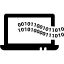 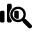 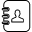 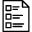 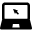 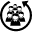 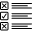 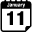 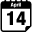 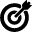 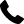 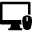 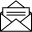 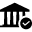 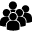 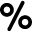 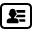 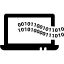 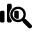 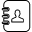 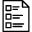 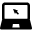 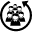 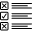 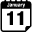 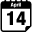 Key uses of DLHE dataDLHE is one of the most heavily-used datasets held by HESA, and is used to meet a wide range of data requirements, including supporting HE providers in their benchmarking and educational evaluation work. Uses of the current DLHE data include:Statistical First Release: https://www.hesa.ac.uk/sfr217 Destinations of Leavers from Higher Education published statistics: https://www.hesa.ac.uk/index.php?option=com_pubs&task=show_pub_detail&pubid=1708&Itemid=286 Free online statistics (downloaded tens of thousands of times): https://www.hesa.ac.uk/index.php?option=com_content&view=article&id=1899&Itemid=634UNISTATS dataset - https://unistats.direct.gov.uk/What do graduates do? - http://www.hecsu.ac.uk/current_projects_what_do_graduates_do.htmHundreds of bespoke data requests and analyses, annually.